Türkçe Başlık (Koyu, Ortalı, 14 Punto Baş Harfleri Büyük, En Fazla 15 Kelime)Yazar Soyadı, Adı  https://orcid.org/0000-0001-1111-2222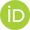 İkinci Yazar Soyadı-Soyadı, Adı  https://orcid.org/0000-0001-1111-2222Üçüncü Yazar Soyadı, Adı   https://orcid.org/0000-0001-1111-2222ÖzMakalenin geneli hakkında fikir verecek şekilde Times News Roman, 10 punto ile 1 satır aralığında yazılmış, 150-200 kelime aralığında İngilizce özet olmalıdır. Öz için uygulanan yazım kuralları geçerlidir. Makalenin geneli hakkında fikir verecek şekilde Times News Roman, 10 punto ile 1 satır aralığında yazılmış, 150-200 kelime aralığında İngilizce özet olmalıdır. Öz için uygulanan yazım kuralları geçerlidir. Makalenin geneli hakkında fikir verecek şekilde Times News Roman, 10 punto ile 1 satır aralığında yazılmış, 150-200 kelime aralığında İngilizce özet olmalıdır. Öz için uygulanan yazım kuralları geçerlidir. Makalenin geneli hakkında fikir verecek şekilde Times News Roman, 10 punto ile 1 satır aralığında yazılmış, 150-200 kelime aralığında İngilizce özet olmalıdır. Öz için uygulanan yazım kuralları geçerlidir. Makalenin geneli hakkında fikir verecek şekilde Times News Roman, 10 punto ile 1 satır aralığında yazılmış, 150-200 kelime aralığında İngilizce özet olmalıdır. Öz için uygulanan yazım kuralları geçerlidir. Makalenin geneli hakkında fikir verecek şekilde Times News Roman, 10 punto ile 1 satır aralığında yazılmış, 150-200 kelime aralığında İngilizce özet olmalıdır. Öz için uygulanan yazım kuralları geçerlidir.İngilizce Başlık (Koyu, Ortalı, 14 Punto Baş Harfleri Büyük, En Fazla 15 Kelime)AbstractMakalenin geneli hakkında fikir verecek şekilde Times News Roman, 10 punto ile 1 satır aralığında yazılmış, 150-200 kelime aralığında İngilizce özet olmalıdır. Öz için uygulanan yazım kuralları geçerlidir. Makalenin geneli hakkında fikir verecek şekilde Times News Roman, 10 punto ile 1 satır aralığında yazılmış, 150-200 kelime aralığında İngilizce özet olmalıdır. Öz için uygulanan yazım kuralları geçerlidir. Makalenin geneli hakkında fikir verecek şekilde Times News Roman, 10 punto ile 1 satır aralığında yazılmış, 150-200 kelime aralığında İngilizce özet olmalıdır. Öz için uygulanan yazım kuralları geçerlidir. Makalenin geneli hakkında fikir verecek şekilde Times News Roman, 10 punto ile 1 satır aralığında yazılmış, 150-200 kelime aralığında İngilizce özet olmalıdır. Öz için uygulanan yazım kuralları geçerlidir. Makalenin geneli hakkında fikir verecek şekilde Times News Roman, 10 punto ile 1 satır aralığında yazılmış, 150-200 kelime aralığında İngilizce özet olmalıdır. Öz için uygulanan yazım kuralları geçerlidir. Makalenin geneli hakkında fikir verecek şekilde Times News Roman, 10 punto ile 1 satır aralığında yazılmış, 150-200 kelime aralığında İngilizce özet olmalıdır. Öz için uygulanan yazım kuralları geçerlidir.girişGiriş, yöntem, bulgular, sonuç ve tartışma gibi birinci düzey başlıklar, ortaya hizalı, 12 punto, koyu ve tüm harfleri büyük olacak şekilde yazılmalıdır. Paragrafların ilk satırlarında girinti yapılmamalı ve paragraflar iki yana yaslanmış şekilde hizalanmalıdır. Times News Roman, 12 punto ile 1 satır aralığında, satır aralıkları önce ve sonra 6 nk aralık olacak şekilde ayarlanmalıdır.Giriş bölümünde konunun önemi, tarihçe ve bugüne kadar yapılmış çalışmalar, hipotez ve çalışmanın amacından söz edilmelidir. Hem ana hem de ikincil amaçlar açıkça belirtilmelidir. Sadece gerçekten ilişkili kaynaklar gösterilmeli ve çalışmaya ait veri ya da sonuçlardan söz edilmemelidir. Giriş bölümünün sonunda çalışmanın amacı, araştırma soruları veya hipotezler yazılmalıdır. Metin içi atıflarda APA 7 kurallarına uyulmalıdır. https://apastyle.apa.org/style-grammar-guidelines/citations adresinden ulaşılabilir. Bazı örnekler aşağıda sunulmuştur.Tablo 1Metin İçi Kaynak Gösterme Örnekleriİkinci Düzey Başlıkİkinci düzey başlıklar (örneğin; kuramsal çerçeveyi açıklamada kullanılan alt başlıklar veya yöntem bölümünün altında yer alan evren-örneklem vb) 12 punto, koyu ve ilk harfleri büyük ve sola hizalanmış şekilde yazılmalıdır. Daha önce belirtilen paragraf biçimlendirme kurallarına uyulmalıdır.Üçüncü Düzey BaşlıkÜçüncü düzey başlıklar 12 punto, koyu, italik, ilk harfleri büyük ve sola hizalanmış şekilde yazılmalıdır. Daha önce belirtilen paragraf biçimlendirme kurallarına uyulmalıdır.Dördüncü düzey başlıkDördüncü düzey başlıklar 12 punto, italik, koyu, yalnızca başlığın ilk harfi büyük sola hizalanmış şekilde yazılmalıdır. Daha önce belirtilen paragraf biçimlendirme kurallarına uyulmalıdır.yöntemYöntem bölümünde, veri toplama tekniği ve araçları, çalışmaya katılanlar, ölçekler, görüşme/değerlendirmeler ve temel ölçümler, yapılan işlemler ve istatistiksel yöntemler yer almalıdır. Yöntem bölümü, sadece çalışmanın planı ya da protokolü yazılırken bilinen bilgileri içermelidir; çalışma sırasında elde edilen tüm bilgiler bulgular kısmında verilmelidir. Evren-Örneklem / Çalışma Alanı-Çalışma GrubuVerilerin ToplanmasıVeri Toplama AraçlarıVerilerin AnalizibulgularAna bulgular istatistiksel verilerle desteklenmiş olarak eksiksiz verilmeli ve bu bulgular uygun tablo, grafik ve şekillerle görsel olarak da belirtilmelidir. Bulgular yazıda, tablolarda ve şekillerde mantıklı bir sırayla önce en önemli sonuçlar olacak şekilde verilmelidir. Tablo ve şekillerdeki tüm veriyi yazıda verilmemeli, sadece önemli noktalar vurgulanmalıdır. Gerek metin içinde gerekse bulgular bölümünde yer verilecek tablo ve şekiller APA 7 formatında olmalıdır. https://apastyle.apa.org/style-grammar-guidelines/tables-figures adresinden ulaşılabilir. Aşağıda örnek bir tablo ve şekil sunulmuştur.Tablo 2Means, Standard Deviations, and One-Way Analyses of Variance in Psychological and Social Resources and Cognitive Appraisals***p < .001.Şekil 1Path Analysis Model of Associations Between ASMC and Body-Related Constructs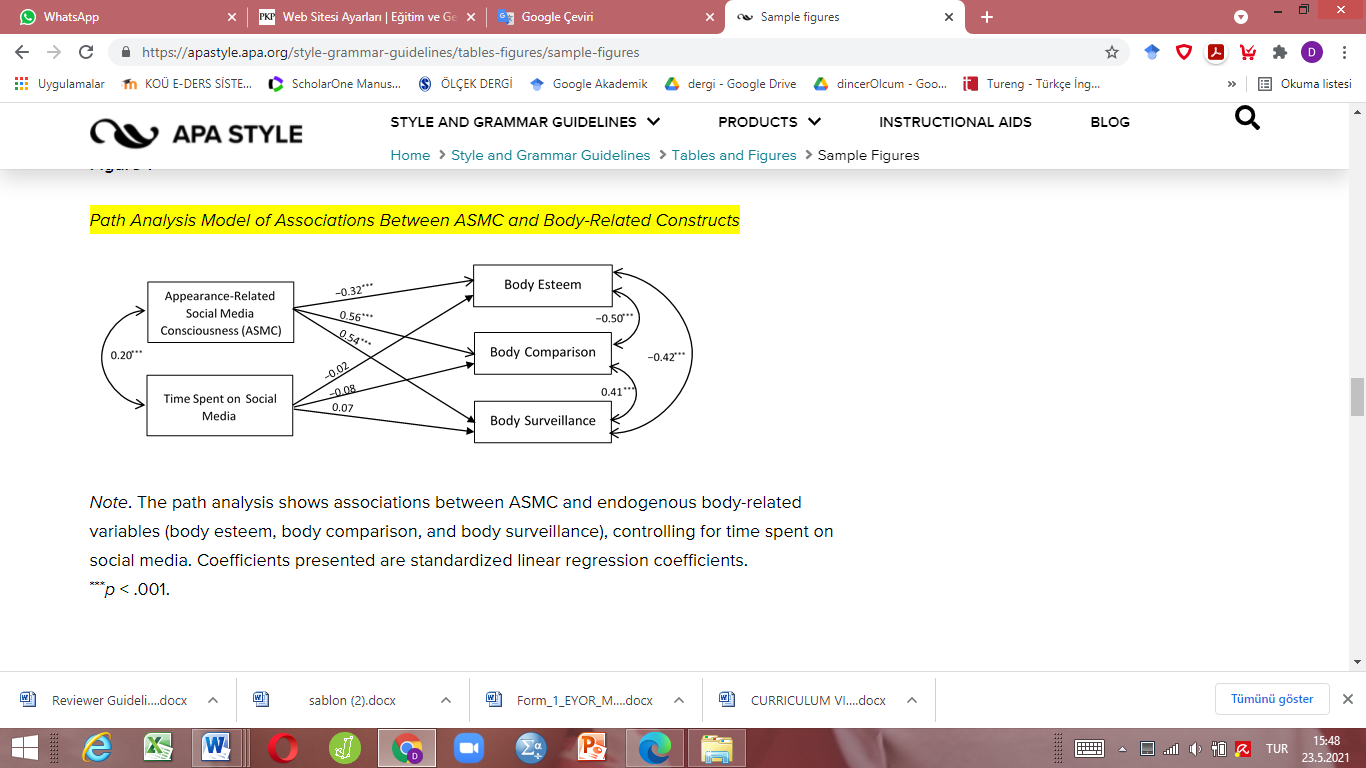 Not: APA7 kuralları tabloların tek, bir buçuk ve iki satır aralığında olabileceğini belirtmektedir. EGAD için gönderilecek makalelerde Tablo-Şekil Numarası ve başlığı için Times News Roman 12 pt., önce ve sonra 6nk, tek satır aralığı tercih edilmelidir. Tablo gövde düzeni için ise Times News Roman 10 pt., önce ve sonra 0nk, tek satır aralığı tercih edilmelidir. Şekiller okunabilir büyüklükte düzenlenmeli ve metin içine gömülü olmalıdır. sonuç ve tartışmaÇalışmadan elde edilen sonuçlar belirtilmelidir. Sonuçlar, çalışmanın amaçları ile bağlantılı olmalıdır, ancak veriler tarafından yeterince desteklenmeyen niteliksiz ifadeler ve sonuçlardan kaçınılmalıdır. Yeni hipotezler gerektiğinde belirtilmeli, ancak açıkça tanımlanmalıdır. Sonuçların sunulmasında bulgular tekrar verilmemeli; elde edilen bulgulardan ulaşılan sonuçlar sunulmalıdır. Tartışma bölümünde o çalışmadan elde edilen veriler ve kurulan hipotez doğrultusunda hipotezi destekleyen ve desteklemeyen sonuçlar irdelenmeli ve bu sonuçlar alan yazında bulunan benzeri çalışmalarla kıyaslanmalı, farklılıklar varsa açıklanmalıdır. Çalışmanın yeni ve önemli yanları ve bunlardan çıkan sonuçları vurgulanmalıdır. Giriş ya da sonuç kısmında verilen bilgi ve veriler tekrarlanmamalıdır. Destek ve TeşekkürMakalenin sonuna, kaynakçadan önce, makalenin bir bölümünün daha önceden sunulduğu konferans vb. var ise beyan edilmelidir. Makale daha geniş kapsamlı bir araştırmanın / projenin bir bölümü ise araştırmanın ya da projenin başlığı da yazılarak beyan edilmelidir. Örneğin, bir yüksek lisans tezinin bir bölümü makale olarak gönderildi ise tezin başlığı da yazılarak beyan edilmelidir. Eğer araştırma bir kurum tarafından desteklenen bir projeden (BAP Projesi, TÜBİTAK Projesi gibi) vb. üretildi ise proje numarasına, proje adı ve projenin bitiş tarihi (proje bitmedi ise devam eden proje olduğu ifade edilerek) yazılarak beyan edilmelidir. Eğer bu kapsamda bir beyan yok ise, “Yazarlar olarak, araştırmanın gerçekleştirilmesi sürecine yönelik herhangi bir destek ya da teşekkür beyanımız bulunmamaktadır” şeklinde bir ifade yazılmalıdır. Bu bölüm zorunludur.Çatışma BeyanıYazarlar, makalenin sonuna, kaynakçadan önce, çalışmanın herhangi bir çıkar çatışması olup olmadığını ifade etmelidir. Eğer bir çatışma beyanı yok ise “Araştırmanın yazarları olarak herhangi bir çıkar/çatışma beyanımız olmadığını ifade ederiz” şeklinde beyanda bulunulması gerekmektedir.Yayın Etiği BeyanıYazarlar, makalenin sonuna, kaynakçadan önce, etik beyanı, aşağıdaki gibi belirtmelidir:Bu araştırmanın planlanmasından uygulanmasına, verilerin toplanmasından verinin analizine kadar olan tüm süreçte "Yükseköğretim Kurumları Bilimsel Araştırma ve Yayın Etiği Yönergesi" kapsamında uyulması belirtilen tüm kurallara uyulmuştur. Yönergenin ikinci bölümü olan "Bilimsel Araştırma ve Yayın Etiğine Aykırı Eylemler" başlığı altında belirtilen eylemlerden hiçbiri gerçekleştirilmemiştir. Çalışmanın yazım sürecinde bilimsel etik ve alıntı kurallarına uyulmuş, toplanan veriler üzerinde herhangi bir tahrifat yapılmamış ve bu çalışma herhangi başka bir akademik yayın ortamına değerlendirme için gönderilmemiştir. KAYNAKÇAKaynakça Times News Roman 10pt. önce ve sonra 0nk tek satır aralığında yazılmalıdır. APA 7 kurallarına uygun olarak düzenlenmelidir. https://apastyle.apa.org/style-grammar-guidelines/references adresinden ulaşılabilir. Aşağıda bazı örneklere yer verilmiştir.Süreli Yayınlarda Tek Yazarlı MakalePotts, G. F. (2011). Impact of reward and punishment motivation on behavior monitoring as indexed by the error-related negativity. International Journal of Psychophysiology, 81(3), 324-331. http://doi.org/10.1016/j.ijpsycho.2011.07.020Süreli Yayınlarda İki Yazarlı MakaleMartin, L. E., ve Potts, G. F. (2004). Reward sensitivity in impulsivity. Neuroreport, 15(9), 1519-1522. http://doi.org/10.1097/01.wnr.0000132920.12990.b9Süreli Yayınlarda Üç-Yirmi Yazarlı MakaleManer, J. K., Gailliot, M. T., Rouby, D. A., ve Miller, S. L. (2007). Can’t take my eyes off you: Attentional adhesion to mates and rivals. Journal of Personality and Social Psychology, 93(3), 389-401. http://doi.org:/10.1037/0022-3514.93.3.389Süreli Yayınlarda Yirmibir ve Daha Fazla Yazarlı MakaleKalnay, E., Kanamitsu, M., Kistler, R., Collins, W., Deaven, D., Gandin, L., Iredell, M., Saha, S., White, G., Woollen, J., Zhu, Y., Chelliah, M., Ebisuzaki, W., Higgins, W., Janowiak, J., Mo, K. C., Ropelewski, C., Wang, J., Leetmaa, A., . . . Joseph, D. (1996). The NCEP/NCAR 40- year reanalysis project. Bulletin of the American Meteorological Society, 77(3), 437–471. http://doi.org/fg6rf9Tek Yazarlı KitapWard, A. (2004). Attention: A NeuropsychologicalPerspective. Psychology Press.Karakaş, S. (2006). Bilnot Bataryası El Kitabı: Nöropsikolojik Testler için Araştırma ve Geliştirme Çalışmaları (2. Baskı). Dizayn Ofset.İki Yazarlı KitapYazıcıoğlu, Y. ve Erdoğan, S. (2014). SPSS uygulamalı bilimsel araştırma yöntemleri (4. Baskı). Detay YayıncılıkStuss, D. T. ve Benson, F. (1986). The frontal lobes. Raven Pr.Kitap BölümüLuck, S. J. (2014). A Broad Overview of the Event-Related Potential Technique. An introduction to event related potential technique (2. Baskı, s. 1-34) içinde. The MIT Press.Editörlü Kitapta BölümPizzagalli, D. A. (2007). Electroencephalography and highdensity electrophysiological source localization. J. T. Cacioppo, L. G. Tassinary ve G. G. Berntson (Ed.), Handbook of psychophysiology (3. Baskı, s. 5-84) içinde. Cambridge University Press.Çeviri KitapSolso, R. L., Maclin, M. K. Ve Maclin, O. H. (2009). Bilişsel psikoloji (2. Baskı). (A. Ayçiçeği-Dinn, Çev.). Kitabevi (Orijinal eserin basım tarihi 2004, 7. Baskı).Çeviri Kitapta Bölüm (Editörlü)Ciccarelli, S.K. ve White, J. N. (2016). Duyum ve algı. D. N. Şahin (Çev. Ed.) ve A. Kapucu (Çev). Psikoloji: Bir keşif gezintisi. (2. baskı, s. 88-129) içinde. Nobel Tıp Kitabevi. (Orijinal eserin yayın tarihi 2015, 3. Baskı).Bilimsel Toplantı, Kongre, SempozyumÖzkan A. ve Şenyüz L. (2004, Eylül, 7-11). Haloperidolün, farklı uyaranlar tarafından kontrol edilen, su elde etmeye yönelik edimsel davranış üzerindeki etkileri [Sözlü sunum]. 13. Ulusal Psikoloji Kongresi, İstanbul, Türkiye.TezlerGökdağ, C. (2014). Otomatik düşünceler, fonksiyonel olmayan tutumlar ve mizaç ve karakter arasındaki ilişkiler [Yayımlanmamış yüksek lisans tezi]. Ege Üniversitesi.Watkins, S. (2011). The neural basis of attention and perception in the human brain [Doctoral dissertation, University College London]. UCL Discovery. https://discovery.ucl.ac.uk/id/eprint/1323001/1/1323001.pdfİnternet Sayfası KaynaklarıTürk Psikologlar Derneği (2019, 26 Kasım). Mesleki mevzuat. https://www.psikolog.org.tr/tr/kurumsal/meslekimevzuat-x654/U.S. Census Bureau. (n.d.). U.S. and world population clock. U.S. Department of Commerce. Retrieved January 9, 2020, from https://www.census.gov/popclock/Genişletilmiş özet bölümü 750-1000 kelime aralığında olmalı; makalede adı geçen tüm araştırmacılara bu bölümde de atıf yapılmalıdır. Genişletilmiş özet bölümünde alt başlıklar kullanılmamalı, tüm başlıklar 12 punto, ilk harfleri büyük ve sola hizalı olacak şekilde düzenlenmelidir. Introduction Bu bölümde makalenin giriş bölümü özetlenmelidir. Makalede atıf yapılan tüm yazarlara burada da yer verilmelidir. Bu bölümün sonunda mutlaka araştırmanın önemi ve amacı, hipotez ya da problem cümlelerine değinilmelidir.MethodAraştırmanın yürütülmesinde kullanılan yöntem ve desen, evren-örneklem/çalışma alanı-çalışma grubu, veri toplama araçları ve süreci ile verilerin analizine ilişkin bilgilere yer verilmelidir. FindingsAraştırma bulgularına özet bir şekilde yer verilmelidir. Bu bölümde tablo ya da şekil verilmemelidir. Eğer gerekiyorsa metin içindeki tablo/şekle atıf yapılmalıdır. (Örneğin: as presented in table 1…/ as seen in figure 1…). Conclusion and DiscussionBu bölümde araştırmadan elde edilen önemli sonuçlar sunulmalı ve tartışma bölümü özetlenmelidir. Yazar SayısıParantez İçiAnlatısal AlıntıTek yazarlı(Balcı, 2008)Balcı (2008)İki Yazarlı(Lunenburg ve Ornstein, 2021)Lunenburg ve Ornstein (2021)Üç ve Daha Fazla(Kydd vd., 1997)Kydd vd. (1997)Grup, Kurum      İlk Alıntı(Amerikan Psikoloji Birliği [APA], 2019)Amerikan Psikoloji Birliği (APA, 2019)      Diğer alıntılar(APA, 2019)APA (2019)MeasureUrbanUrbanRuralRuralF (1, 294)η2MeasureMSDMSDF (1, 294)η2Self-esteem2.910.493.350.3568.87***.19Social support4.221.505.561.2062.60***.17Cognitive appraisals  Threat2.780.871.990.8856.35***.20  Challenge2.480.882.831.207.87***.03  Self-efficacy2.650.793.530.9256.35***.16EXTENDED ABSTRACT